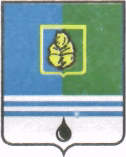 РАСПОРЯЖЕНИЕАДМИНИСТРАЦИИ  ГОРОДА  КОГАЛЫМАХанты-Мансийского автономного округа - ЮгрыО внесении изменений в распоряжение Администрации города Когалымаот 29.11.2019 №224-рВ связи с уточнением значений целевых показателей по муниципальной программе «Социально-экономическое развитие и инвестиции муниципального образования город Когалым», утвержденной постановлением Администрации города Когалыма от 11.10.2013 №2919, кадровыми изменениями в Администрации города Когалыма:1. В приложение к распоряжению Администрации города Когалыма                  от 29.11.2019 №224-р «Об утверждении перечня ответственных лиц за реализацию мероприятий, направленных на достижение значений (уровней) отдельных показателей оценки эффективности деятельности исполнительных органов государственной власти Ханты-Мансийского автономного округа – Югры в городе Когалыме» внести следующие изменения:1.1. строку 1 изложить в редакции согласно приложению к настоящему распоряжению.1.2. в строке 2 слова «А.А.Логинова» заменить словами «О.Р.Перминова».2. Контроль за выполнением распоряжения оставляю за собой.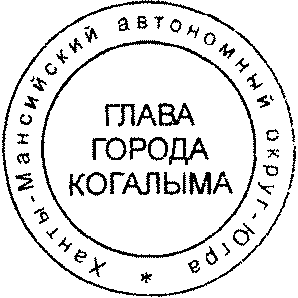 Глава города Когалыма						Н.Н.ПальчиковСогласовано:Подготовлено:начальник ОАРиПр УЭ					О.П.БондареваРазослать: Т.И.Черных, Л.А.Юрьева, УЭ, УИДиРП, УКСиМП, УпоЖП, ОАиГ, КУМИ, МУ «УКС г. Когалыма», МКУ «УЖКХ города Когалыма», газета, СабуровПриложение к распоряжению Администрации города Когалымаот 16.06.2020 №108-рПеречень ответственных лиц за реализацию мероприятий, направленных на достижение значений (уровней) отдельных показателей оценки эффективности деятельности исполнительных органов государственной власти Ханты-Мансийского автономного округа – Югры в городе Когалыме От  «16»июня2020г. № 108-рСтруктурное подразделение Администрации города КогалымаДолжностьФ.И.О.Подписьзам. главы г. КогалымаЮУЮУУЭУИДиРП№ п/пНаименование показателяЗначение (уровень) показателяЗначение (уровень) показателяЗначение (уровень) показателяЗначение (уровень) показателяЗначение (уровень) показателяЗначение (уровень) показателяЗначение (уровень) показателяМероприятия, направленные на достижение значений (уровней) показателейНаименование муниципальной программыОтветственное структурное подразделение№ п/пНаименование показателя2018 год2019 год2020 год2021 год2022 год2023 год2024 годМероприятия, направленные на достижение значений (уровней) показателейНаименование муниципальной программыОтветственное структурное подразделение1.Численность занятых в сфере малого и среднего предпринимательства, включая индивидуальных предпринимателей, человек5 3785 6894 9565 2125 2705 4245 7591. Региональный проект «Расширение доступа субъектов малого и среднего предпринимательства к финансовой поддержке, в том числе к льготному финансированию».2. Региональный проект «Популяризация предпринимательства».«Социально-экономическое развитие и инвестиции муниципального образования город Когалым»Заместитель главы города Когалыма Черных Т.И.Начальник управления инвестиционной деятельности и развития предпринимательства Администрации города КогалымаСпиридонова Ю.Л.